DRUGTRADE NAMEACTIVE INGREDIENTINDICATIONSDOSAGECONTRAINDICATIONSWITHDRAWAL TIME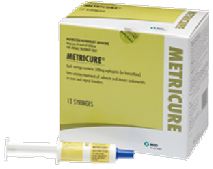 Metricure 500mgCephapirin 500mgTreatment of subacute and chronic endometritis in cows (at least 14 days after parturition) caused by bacteria sensitive to cephapirinThe contents of one Metricure syringe should be introduced into the lumen of the uterus using a catheter. In animals that have been inseminated, Metricure may be used at one day after insemination.Not to be administered to animals with known allergy to cephalosporins. Not to be administered intrauterinely together with other antibiotic preparationsMeat: 4 days 
Milk: Nil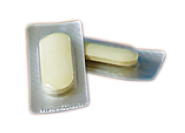 MetricyclinChlortetracycline hydrochlorideProphylactic treatment of puerperal infections caused by chlortetracycline-sensitive micro-organisms in cattle.For intra-uterine administration shortly after calving.
Prophylactic: 1 bolus
Therapeutic: 1-2 bolusesDangerous to the Environment.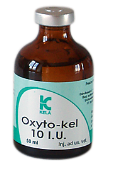 Oxyto-kelOxytocin 10 I.U.Uterine inertia, retention of the placenta, agalactia, prevention of haermorrhages after caesarian section or after hard deliveryClosed pyometra.Incomplete or no opening of cervix.Mechanic obstruction of partus, e.g. physical obstruction, an abnormal presentation or position of foetus, convulsive contractions, or malformations of birth channel.           ____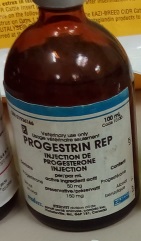 Progestrin repProgestroneUsed in habitual abortions, treats sterility and oestrous control.  Cows and mares: 50-100mgSheep and goats:10-15mgSows:10-25mgShould not be in lactating dairy animals.Overdose can result in cystic ovaries           _____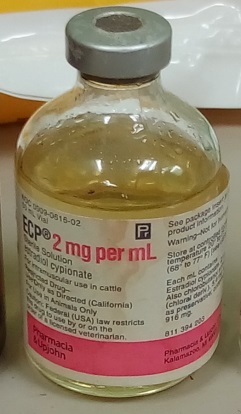 ECP  2mg/mlEstradiol cypionateTo induce estrus in the absence of a follicular cyst.To aid in the treatment of retained corpus luteum.To expel purulent material from the uterus in pyometra of cows.To induce expulsion of retained placenta and mummified fetus.Administration: IM only.Cows: Anestrus - 3-5 mg (3-5 mL)Pyometra - 10 mg (10 mL)Estrus is contraindicated when a desired pregnancy exists. During pregnancy, may cause fetal malformation.         _____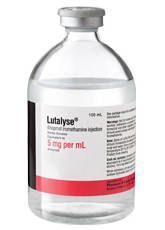 LutalyseDinoprost/ Prostaglandin F2 alphaUsed in luteolytic agent in estrous synchronization, unobserved estrous in lactating dairy cattle. Administered IM.Cattle: Estrus Synch: 1shot 25mg IM given twice, 11 days apart. Silent estrous and Pyometra/Endometr-itis TX: 25mg IM.Swine: Estrus synch: Day 15-55 of gestation, 15mg IM, and then 10mg IM 12 hours later. Abortifacient: 5-10mg IM.Induce Parturition: 10-25mg IM 2-6 days before expected parturitionHorses: ~ DTBM & estrus control: 1mg/45kg IM.~ Abortifacient: 5mg IM (< 12days), 1mg/45kg IM (> 4 months pregnant), 2.5mg q12, 4 times.Acute or sub-acute disorders of the vascular system, gastro-intestinal tract or respiratory system. Pig: 1 dayCattle:1 dayTreated horses may never be slaughtered for human consumption.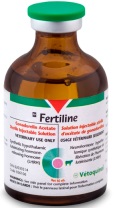 FertilineGonadorelin acetateTreatment of ovarian follicular cysts in dairy cattle. Reduces time between calving to first ovulation and increase the number of ovulations within the first 3 months of calving. Used in cows with retained placentas to increase fertility.Cattle: 0.1mg IM or IVSheep and Goats: 0.1mg daily for 4-5 days o induce ovulation              _______          ____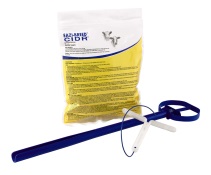 EAZI-Breed CID-R(controlled internal drug release)ProgesteroneTo improve the effectiveness of reproduction programs by tightening estrus synchronization so groups of cows and heifers come into heat and can be bred in a narrow window. Administer intravaginal.Sheep: 0.3g progesterone/insertGoat: 0.3g progesterone/insertDairy: 1.38g progesterone/insert